HAİN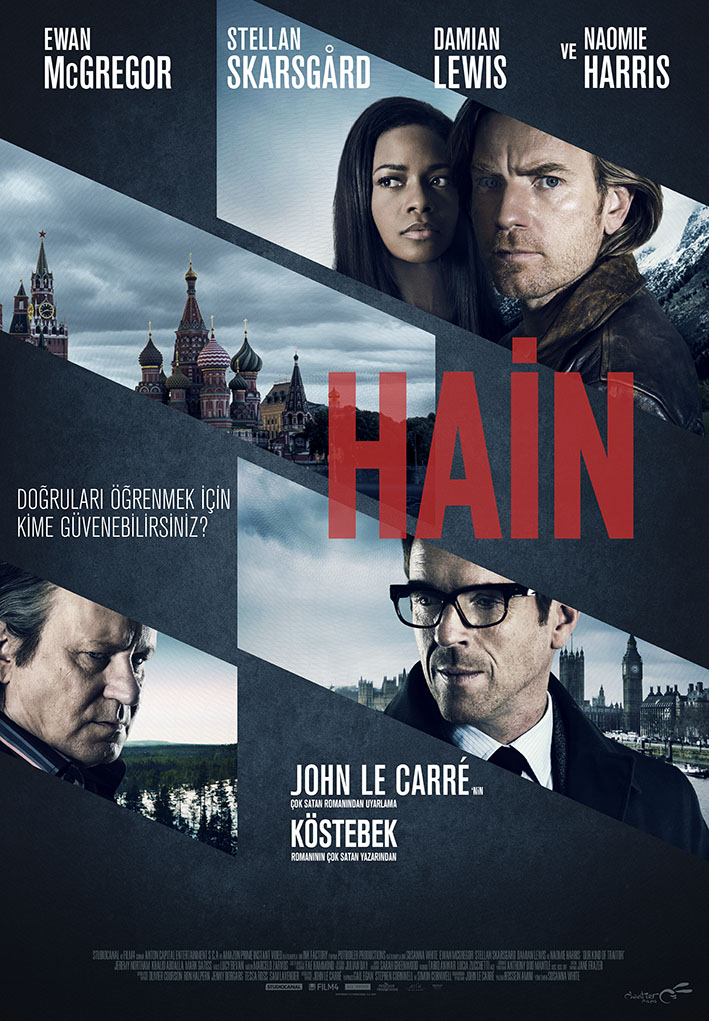 Gösterim Tarihi: 22 Temmuz 2016Dağıtım: Chantier FilmsBir çift, Rus oligarkının hain planlarına dahil olur. Kısa sürede kendilerini Rus mafyasının ve İngiliz gizli ajanlarının arasında bulacaktır. İki tarafa da güvenmek mümkün değildir. Yönetmen: Susanna WhiteOyuncu: Ewan McGregor, Damian Lewis, Stellan SkarsgardTür: GerilimSüre:  107 dakika